Considerando:1. O interesse desta INSTITUIÇÃO em utilizar o sistema fornecido pela SEARCH TECNOLOGIA para registros de contratos no estado do ACRE, perante o DETRAN/AC;2.	Que a SEARCH TECNOLOGIA é empresa credenciada para a prestação dos serviços e detentora do sistema utilizado para o registro de Contratos junto ao DETRAN/AC;3.	Que a SEARCH TECNOLOGIA é responsável pela concessão do acesso ao sistema, por meio de login e posterior envio de senha por meio eletrônico, possibilitando o envio dos dados para Registro do Contrato junto ao DETRAN/AC;4. O interesse da INSTITUIÇÃO, na qualidade de usuária do serviço de Registro de Contratos disponibilizado pela SEARCH TECNOLOGIA;5. O valor da Taxa de Registro de Contrato é estabelecido e reajustado pelo DETRAN/AC, por meio de Portaria, não tendo a INSTITUIÇÃO ou a SEARCH TECNOLOGIA qualquer ingerência sobre o mencionado valor;Vem a SEARCH TECNOLOGIA qualificada acima, por meio do presente, conceder à INSTITUIÇÃO o(s) seguinte(s) Usuários, para fins de acesso ao Sistema de Registro de Contratos da SEARCH TECNOLOGIA, por meio de fornecimento dos seguintes logins e senhas Master:A INSTITUIÇÃO, em contrapartida, compromete-se a:alterar a(s) senha(s) provisória (s) acima fornecida(s), tão logo este Termo seja assinado, zelando pela segurança do tráfego de dados;utilizar o login e senha concedido através deste Termo tão somente para a criação de logins e senhas “subsidiários” e/ou realização das atividades inerentes ao envio dos dados dos contratos para registro no DETRAN/AC, nos termos dos Manuais de Normas e Operações do Sistema, fornecido pela SEARCH TECNOLOGIA;reportar imediatamente à SEARCH TECNOLOGIA eventual violação da senha, acidentalmente ou não, providenciando sua imediata alteração;A SEARCH TECNOLOGIA se compromete a não cobrar tarifas da INSTITUIÇÃO em razão do registro de contratos: (i) anteriores à vigência da publicação da Portaria nº 617/2019/PRES/DETRAN/AC, de 23 de dezembro de 2019; e/ou (ii) realizado quando da suspensão, por lei, ato administrativo ou judicial, da cobrança das tarifas ou do próprio registro do contrato.  Brasília,  ___  de _____________ de 2021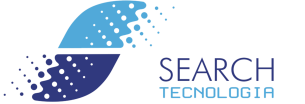 REGISTRO DE CONTRATOSTERMO DE CONCESSÃO DE LOGIN E SENHANome / Razão Social (denominada “INSTITUIÇÃO”)CNPJCódigo da InstituiçãoNome / Razão Social (denominada “SEARCH TECNOLOGIA”)SEARCH INFORMÁTICA LTDA.CNPJ32.917.874/0001-02ProdutoRegistro de contratos de financiamento de veículos no estado do ACRE, em conformidade com a Portaria nº 617/2019/PRES/DETRAN/AC, de 23 de dezembro de 2019, e alterações posteriores.NOME DE USUÁRIO MASTERE-MAIL CPFINSTITUIÇÃONome: Cargo: 